A REFLECTION:  SITTING STONE MAN KNOWSIAnd so, we walked past lines of traffic andmultiple flashing red, white, and blue lighted police cars,blocking roads and protecting hundreds of diverse ponderers and workers,coming from north, south, east and west,going in and out of Chesed Shel Emeth Cemetery (Act of True Loving Kindness) gates.Through the gate we went,along the tomb-stoned pathwhere yarmulked old men, hijabed young women,uniformed school children, habited nuns,taqiyahed imams, collared and crossed religious, blue-jeaned, sweat-shirted seculars with plastic garbage bags and ragswere raking leaves, dead grass, and sweet gum balls andpolishing grave markers and watching as hundreds of gravestones were up-righted after a previous night’s vandalism, violation,desecration—hate crime?Whose family, ancestors,descendants of Abraham and the Promised Land,are buried here,in this sacred space, this holy ground,finally at rest after premature deaths orlong lives of fulfillment or perhaps survivorsof the ashes of Auschwitz and holocaust on distant lands (directed by dictators using the American First Nations slaughter and reservationsas a model) orendurers of fear, hatred and prejudicewithin these home shores?IIAnd so, we followed the path to the stone buildingwhere gathered the multi-faceted crowd in a prayer vigil,becoming community,mutually supported in common sadness and hope.Afternoon brilliant sunlight filtered through the clouds,mysterious ephiphanal blaze,on this unusually warm February 22 day whendaffodils were already blooming and weeping willows were greening againststill bare skeletons of nearby treesand foxes were coming out of their holesto find food for their kits.In the midst of the dead, I recalled the birthday of  George Washington, revolutionary leader and war general,one of the founders of this nationproponent of the Constitution and first Presidentof this new Promised Land “discovered” by Divine Right,carved out of conquered lands already discovered, explored, founded,inhabited for thousands of years by Original Nations,with their rich economic, political, cultural and religious traditions, who welcomed this reincarnated Trojan Horse,these wolves in sheep clothing,invaders who considered these Citizens of Earth and Children of the Great Spiritheathen, barbarians, pagans, sub-human andimposters who possessed, controlled, dislocated, relocated into reservations, assimilated, slaughtered, executed—The Dakota 38, in the largest US execution,walked proudly to the gallows singingthe Dakota Hymn, an indigenous Kaddish,a Victory’s Cry—land and humanity and four-leggeds plunderedin the name of G-O-D, Gold and Glory,another holocaust, a genocide as these newcomersattempted to “Christianize and “civilize” this Terra Nullus, and proclaimthis New Israel, This Shining City on the Hillas theirs in perpetuity to their progeny—liberty and justice for all,government of the people, by the people, for the people,new nation prospering from stolen land and stolen labor,intruders who, having decimated the First Nations,then welcomed other strangers to their shores—past the Mouth of the Hudson’s Regina,give me your tired, your poor, your huddled massesyearning to be free…I lift my lamp beside the golden door.Salve ReginaIIIThrough the muted microphone,Jews, Muslims, Christians offered words of gratitude, peace, and resolve of solidarity—words floating into soundwaves bouncing off the whirling noise of the overhead police and media helicopters.Ah, the ubiquitous helicopters, the same oneshovering over Ferguson for weeks during the August and November unrest and protests after the fatal shooting by a white police officerof a black teenager—by day, intrusive by sound and sight, by night, haunting by spotlight beamslazering below through clouded star and moonlight to unsettled crowds calling for justice,to multitudes of armored police atop monster surplus armored vehicles, and to plundered and burning buildings—smoldering ashes, evidence of centuries’ long pent-up fear and hatred and anger,born of the genocide of millions from kidnapping in Africa, enchained middle passage crossing dangerous seas,brutal slavery, plantation containment and harsh sun-up to sun-down labor,rape, separated families, emancipation—let my people go—reconstruction, Jim Crow, lynchings, KKK,segregation, degradation, red-lined real-estate,urban renewal—communities and culture destroyed,urban ghettos, Civil Rights, Voter Rights, white privilege, pipelines to prisons…now in Ferguson destruction by a few renegades more media focused than the long months of boisterous but peacefulBlack Lives Matter vigils and demonstrationsthat ultimately became another watershed moment in this land oflife, liberty, and the pursuit of happiness.And afterwards, the diaspora gathered fromnorth, south, east and west with brooms and rakesand shovels to clean up debris-laden streets and sidewalks and hammer and nails and lumber to board upbroken windows and doors.  But there’s more!Former strangers, now partners, collaboratedin a painting vigil of peace, newly-formed, resolved community,transforming blank wall board into mural symbols and inscriptions of hope and resiliencefor a broken city in the valley of death—  “They thought they had buried us, but they didn’t know we were seeds.”Buildings lovingly blanketed with brilliant muralslined the main streets transfigured intovibrant galleries proclaimingWe shall rise, we shall overcome—phoenix from the ashes?As the top soil on the teenager grave settled,the stuffed animal, flower, candle, photo, hats memorial grew larger as it straddled the middle of the road, trying to maskthe long blood streak where he was shot.  IVA helicopter circled and returned overheadas the Chesed speakers and prayers continued…and the standing crowd solemnly listened…Today, February 22, also the day of North Dakota’seviction deadline for Water Protectors camps atStanding Rock—named for the water-immersed Sacred Rock, an image of mother and child,Salve Regina—the Oceti Sakowin Prayer Camp (Seven Councils Fire)—renamed Oceti Oyate—People’s Camp—on Sioux Treaty Territory—The Forced Indian Removal Act of 2017—now claimed and managed by the U.S Government Army Corps of Engineers.According to First Nation Peoples—Peoples of the Land, of Creation, of The Connectedness of All Beings—the land was now being raided,infiltrated by the Black Snake,the oil pipeline, already dug through,violating, desecrating, destroyingsacred ceremonial and burial grounds,now threatening their water source asit slinks under Lake Oahe.On this cold, snowy freezing day on the Plains,the Water Protectors—WATER IS LIFE ~ MNI WICONI—once gathered in prayer around the sacred center campfirethat had been ceremonially extinguished,its embers carried to the four directions— to prevent further desecration by outsiderswho had previously dishonored their habitat,they ceremonially set fire to tents and yurtsand straw-bed and wood frame buildings, their home through months of summer’s sun and heat andharsh winter’s snow storms and sub-zero temperatures,when Water Protectors came fromnorth and south and east and west,swelling from handfuls to thousands-fold—including 534 religious responding to a call to gather in prayer and solidarity around the sacred fire to repudiate ceremonially burn the Doctrine of Discovery—strangers becoming friends,a model of sustainable community, an off grid cultural eco-center withrenewable energy—solar panels, wind turbines, compost toilets—a growing movement—across the country, around the world—now lingering ashes blown by the wind.VAs the Chesed vigil continued and comforted and encouraged the listeners,miles away, their camp surrounded byhundreds of Humvees, El-Rads,camouflaged vehicles, militarized police, national guard, SWAT teams, BIA Officials, FBI,Conservation, Fish and Wildlife,National Parks Police, Border Patrol,undercover cops, ATF,Dakota Access Pipeline Security Guards,the remnant of the Water Protectors gatheredon this holy ground for a final prayer vigil, singing and praying peacefully asthey walked together, carrying an upside down American Flag,a signal of distress, not disrespect,leaving Oceti for the last time,as overhead the Homeland Security helicopter projected a counterpoint cacophony to the steady, reassuring, life-givingheartbeat of a drum.VIStill standing in leaguearound the Chesed stone house,as people applauded speakers,I imaginarily beat my drum in affirmation and also in solidarity with the Water Protectors andall those who long to live in syncwith the heartbeat of life, andin reverence for Earth, our Common Home,and joined with the others aswe prayed for healing andand to maintain a commitment to Tikkun Olam, Repair of the World, by pursuing righteousness and compassion,justice and mercy,peace and understanding,love and friendship—only lofty ideals?The vigil closed with the Kaddish,the prayer for the living, praising G-O-D whilemourning the dead.  Amen.And so, as the early evening sunlight was mellowing,we dispersed under the watchful gaze of the still circling helicopter, past police officers still guarding the vicinity,each to our own place, our families,our communities.And so, on this February day in this month of African History,we returned to our Ferguson area hometo be repairers of the breach,builders of the Beloved Community.VIIAs Earth turned and the sun dawned on new days,verbal and financial support,$50,000 from the Muslim Communityfor the Chesed Community,continued the process of Tikkun Olam.In Philadelphia, another Jewish Cemeterywas vandalized—one more of the recentlong string of threats and attacks on Jewish Community Centers, schools, and other placeswhile the government remained mostly silent andcontent not to extend the welcome matto immigrants, migrants, refugees,intent to deport, deport, deport…In Oceti, the last few peaceful prayer resisters,including the brave and wise grandmother elder Regina, Salve Regina,and Veterans Respond—feeling called to Standing Rockto own their oath to protect the people of this land,protecting her and others—were rounded up and arrested— total arrests: more than 750 needing legal defense.Others escaped across the frozen Cannonball River(where, before upriver dams flooded Indian land,it merged with the Missouri in whirlpools creatinglarge round stones, considered sacred, weaponized nomenclature renaming “cannonballs”)as police laughed and jeered “go to your safe place”,Run, Eliza, Run…to the Rosebud Prayer Camp which soon was also  evacuated and eviscerated.VIIIDone waiting, with tactical precision,the Humvees and militarized vehicles and troopsswept through camp like an army of locusts,and, like the troops who centuries ago,killed or forcefully removed Indiansand then killed their horses,they consumed and devoured everything else that was left in the camp,under the auspices that the camp had to be cleared before spring flooding for whichthe Water Protectors had already been packingbut were out of time against a fake hour glass.They destroyed and dumpstered the remaining tents, tee pees,yurts, wooden structures, medical centers,kitchens, buses, cars, campers, snow mobiles, generators, propane tanks, donated food, medical supplies, clothes, all kinds of equipment and materials that could have benefitted Cannonball and other Standing Rock communities.They crushed ceremonial sweat lodges and other sacred placesthey had promised to preserve—just one more lie and betrayal in a 500 years’ long history of broken promises and Treaties:…all Treaties made, or which shall be made,under the Authority of the United States, shall be the supreme Law of the Land; andthe Judges in every State shall be bound thereby,any Thing in the Constitution or Laws of anyState to the Contrary notwithstanding— 	-Article VI, The Constitution of The United States of America.just one more example of Empire’sDoctrine of Discovery’spolitical oppression, economic exploitation,and religious legitimation.So now—where a beautiful prayer camp used to be withits six-foot diameter dream catcher entrance,welcoming the stranger (including us during our brief pilgrimage of solidarity), and the center road lined by hundreds of tribal and other tall-poled flags, waving boldly and proudly with the strong plains winds,representing the largest gathering ofindigenous peoples for 150 years, since the Battle of Greasy Grass (Custer’s Last Stand)—with its multi-national andmulti-generational residents,its “no weapons”, “no drugs”“no alcohol” allowed,self-organizing, generouslysharing and helping and risking,peaceful and prayerful hubof passive resistance and protection—now, there is only barren earth, guarded by a vigil of Humvees, troops with assault rifles, occasionally freeing hands to high-fiveand congratulate themselves on their conquest,the ubiquitous helicopter still dueling with Digital Smoke Signals camera drone, First Nation’s “Eye in the Sky” to monitor and record for all posterity everything that has happened.IXAnd so, as the Chesed stone grave monuments bore witness to the invasions of violationand invitations of healing balms of Gileadand hold vigil over its sacred ground, SITTING STONE MAN—“Not Afraid to Look”— drops of melting snow falling from his eye, to his cheekbone to the frozen ground,watching from the hilltop of Sacred Stones Prayer Camp—the April 1 originator of the Water Protector Movement,no April Fool’s joke—rather Fools for the Earth—witnesses a final forced evacuation,and BMI’s and FBI’s raiding Black Hoop Camp and Cheyenne Gathering—a wrenching letting go, of homes and belongings,of reservation lands,of Beloved Community,of the sacred fire circle and of the wocekiya prayer pole by the river—and sits in silent vigil on behalf ofancestors past andseven generations to come…knowing that,while DAPL continues to drillto quench our unquenchable thirst for consuming earth’s resources;while Water Protectors work togetherto dismantle this pioneering campsaying last goodbyes andcarrying embers of hope to the four directions;while hundreds of Water Protectorswait for justice in court;while a Federal Judge still weighswhether to halt DAPL;while changing seasons come and go;while Ordinary time morphs into Lentas shofars sound undera new moon and bright Venusand ashes reformulate on Ash Wednesday foreheads—ashes to ashes, dust to dust;while warm and frigid airstreams collide and changing climate brews deathly storms and destruction,fires and famine, drought and deluge;while the poor get poorer and the Dow breaks 21,000;while governments fail and try to silence,the Stones cry out andWe the People still rise from the ashes and gatherfrom north, south, east, and west—joining hands and lighting candles in vigils,marching, demonstrating, advocating, engaging in participatory decision-making,visioning and creating and implementing strategies,divesting from hatred, fear, despair and anger,investing in Hope beyond hope,Peace surpassing, Joy and Thanksgiving unceasing,and Love unconditioning,growing a resilient grass-roots democracy—This is what democracy looks like!for the well-being of all Creation.STONE MAN intimately knowsthat ultimately the meek shall prevail,not by the might and violence of war butby the power of prayer and peace, andmalice toward none and justice for allshall inherit Mother Earth,Salve Regina.Blessings to ALL the Relatives in Four Directions…Lakota PrayerAho, Mitakuye Oyasin … All my relations, I honor you in this circle of life with me today. I am grateful for this opportunity to acknowledge you in this prayer….To the Creator, for the ultimate gift of life, I thank you.To the mineral nation that has built and maintained my bones and all foundations of life experience, I thank you.To the plant nation that sustains my organs and body and gives me healing herbs for sickness, I thank you.To the animal nation that feeds me from your own flesh and offers your loyal companionship in this walk of life, I thank you.To the human nation that shares mypaths a soul upon the sacred wheel of Earthly life, I thank you.To the Spirit nation that guides me invisibly through the ups and downs of life and for carrying the torch of light through the Ages, I thank you.To the Four Winds of Change and Growth, I thank you.You are all my relations, my relatives, without whom I would not live. We are in the circle of life together, co-existing, co-dependent, co-creating our destiny. One, not more important than the other. One nation evolving from the other, and yet each dependent upon the one above and the one below. All of us a part of the Great Mystery.Thank you for this Life.Peace to ALL the Relatives in Four Directions:Salaamata~ (Āxšti)~Vrede~Emirembe~Hálá~Asmomdwoe~(Salmu)~Okikiamgenoka, Kamignokawôgan~Wâki Ijiwebis-I~Anachemowegan~E'tokmite'k~Cohqwaivwh~ሰላም (salām)~Patz~ᚠᚱᛁᚦ (friþ), Frið~سلام (salām)~عسلامة (esslama)~ܫܠܡܐ (shlamaa)~Uvchin, Tügkülen~শান্তি (śānti)~Paz~Lapè~Erray~Yatanpa~Nyimbur-ma~Iawa-nyinami~Рекъел (reqel)~Hacaña~Sülh~Mbwɛ´né~SàN~Pakajan~Sanpakā, Pakā~Pardamean~Мір (mir), Пакой (pakoj)~Mutenden, Ukwikala mu~Мир (mir)~Pís~Innaihtsi'iyi~Here, Errébé~ন্তি (śānti)~NyiEe~Chibanda~Koosi~Nye~ཞི་བདེ (zhi-bde)~Peoc'h, pèc'h~Mir, Мир (mir)~Pau~Ñʌch'chocoya~Darangilaü~Kupia Kumi Laka~Maxu~Amikekia~Mosojej~Машар (mashar)~Kalinaw, Kahusayan~Minaggen~Achukma~Kunammwey~ᏙᎯᏱ (dohiyi)~Nanomonsetôtse~Pace~Ϩιρηνη (hirīnī)~Peace~Satta~Gutpela taim~Pé~Wetaskiwin, Papayatik~Kutula~Ми́ръ (mírə)~Heddwch, Tangnefedd~Fred~Friede, Frieden~Achwangundowagan~Musango~(âsûdaî)~ސުޅަ (sulha)~གཞི་བདེ (gzhi-bde)~Ŋutifafa~Emem~Ειρήνη (iríni)~Filìa~Pes, Pise, Pees~Paco~Rahu~Baké~صلح (solh)~Jam~Rauha~Rauhu, Vienosti~Venošti~Vakaçegu~Friður~Fifâ~Paix~Pais~Pâs~Frede~Síocháin~Sìth~Fréda~Fridn~Bride, Vride~Fridde~Fräd~ሰላም (salām)~Apĭrĭvé, Ñerane'i, Py'aguapy~Fridu~(gsesitpi)~Εἰρήνη (eirḗnē)~શાંતિ (śānti)~Shee~Lùmaanàà, Salamàà~Maluhia~שלום (shalom)~शांति (śānti)~Paghidait~Kev tiaj tus~Taim billong sikan~Béke~Խաղաղություն (xałałowt‘yown)~Kedamaian~Udo~ꄮꐽ (te-njo)~Kiñuiñak, Tutqiun~Kappia~Машар (mashar)~صلح (sulh)~سلام (salām)~Skn'~Chkenon~Scan-o-nie~Friðr~Friður~ᓴᐃᒻᒪᓯᒪᓂᖅ (saimmasimaniq)~平和 (heiwa)~Rukun~მშვიდობა (mšvidoba)~Lahna~Kikœndi~Thayu~Бейбітшілік (beybitšilik)~Irqigsiniq, Erĸigsineĸ~សន្តិភាព (santiphap)~ಶಾಂತಿ (shaamti)~평화 (pyonghwa)~Mihs~امن (amn)~Hasîtî, Һашити (hasiti), ھاسیتی (hasītī)~Cres~Тынчтык (tınçtık)~Pax~Pas, פאש~Fridd, Fridden~Vreij~Kímía~ສມຕິພາປ (santiphap)~Bóoto~Nala~Taika~Miers~Kayiroo~Kalinaw~Gunnammwey~Onpek~Melelilei~Huag Totoka~Magogoso~Däilama~Rô~Gumund~Fandriampahalemana~Ainemon~Rangima'arie, Nohopuku, Rongo~Wôntôkóde~アプンノ, あぷんの (apunno)~(pas)~(cütü)~Мир (mir)~സമാധാനം (samaadhaanam)~Энх тайван (ènx tajvan)~Linew~Pace, Паче (pace)~Lâfí~शांतता (śāntātā), शांती (śāntī)~Keamanan, Damai~Paċi~Ittimokla~(Nrim-khyam-ye)~Tuktuquil usilal~Iow~Tlamatcanemiliztli, Mocehuia~Nanna Ayya~Aylobaha Gafuleya~Tsumukikiatu~Sipala~Ilifayka~'Éyewi~Dodolimdag~Miisax ihom siijoz~Mina~Friðu~शान्ति (shanti)~Makonakon~Lumana, Salama~Goom-jigi~Vrede~Fred~ᚠᚱᛁᚦᚱ, Friðr~K'é, Hozo~M'tendere~Patz, Pas, Sarra~Bangan, Bisaniwewin~Nwebin~Nagaya, ነገየ (nagaya)~Hmetho~ਸ਼ਾਂਤੀ (śānti)~Muka-Muka~Kareenan~Kapayapan~Pas~Búdech~Saychid~Kali lintad~Diakatra~Sāma, Santi~Pokój~صوله (sola)~Anka Kay, Qasikay, Aligu, Sonqo Tiaykuy~Kiba-kiba, Pava~Pasch~Amahoro~Pêš, Pêsc~Paxe~Pás~Pès, Pas, Pèsa~Paci~Pase~Smirom~Nimuhóre, Amahoro~शान्तिः (śāntiḥ)~Prî Lâni~Tecócatú~Va'i jaha~Pache~Paxi~Paghe~Pace~शांति, شانت (śanti)~А̄ййв (ājjv)~Ráfi~සාමය (samaya)~Wolakota~Wo'okeyeh~Mier~Filemū, To'a~Runyaro, Dendemaro~Nabáda~Paqe~Pakjy~Kuthála~Kgotso,Khotso~Amani, Salama~அமைதி (amaithi)~శాంతి (śānti)~Ашти (āšti), Сулх (sulh)~สันติภาพ (santipap)~ሰላም (salām)~Парахатчылык (parahatçylyk)~Kapayapáan, Katahimikan, Mabuhay~Li-k'ei~Khotso, Kagiso~Malino, Melin~Barış~Тынычлык (tınıçlık)~Asomdwee~Hau~تىنچلىق (tinçlik)~صلح (sulh, sulah), امن (amn)~Тинглик (tinçlik)~Hòa Bình, 和平 (hoà bình)~Püd~Påye~Pokoj~Jàmm~Uxolo~שלום (sholim), פרידן (fridn)~Alaáfía~Kiñuiñak~Layeni, Binlo~和平 (hépíng)~Isithangami, Ukuthula SITTING STONE MANSACRED STONES PRAYER CAMPSTANDING ROCK SIOUX RESERVATIONNORTH DAKOTA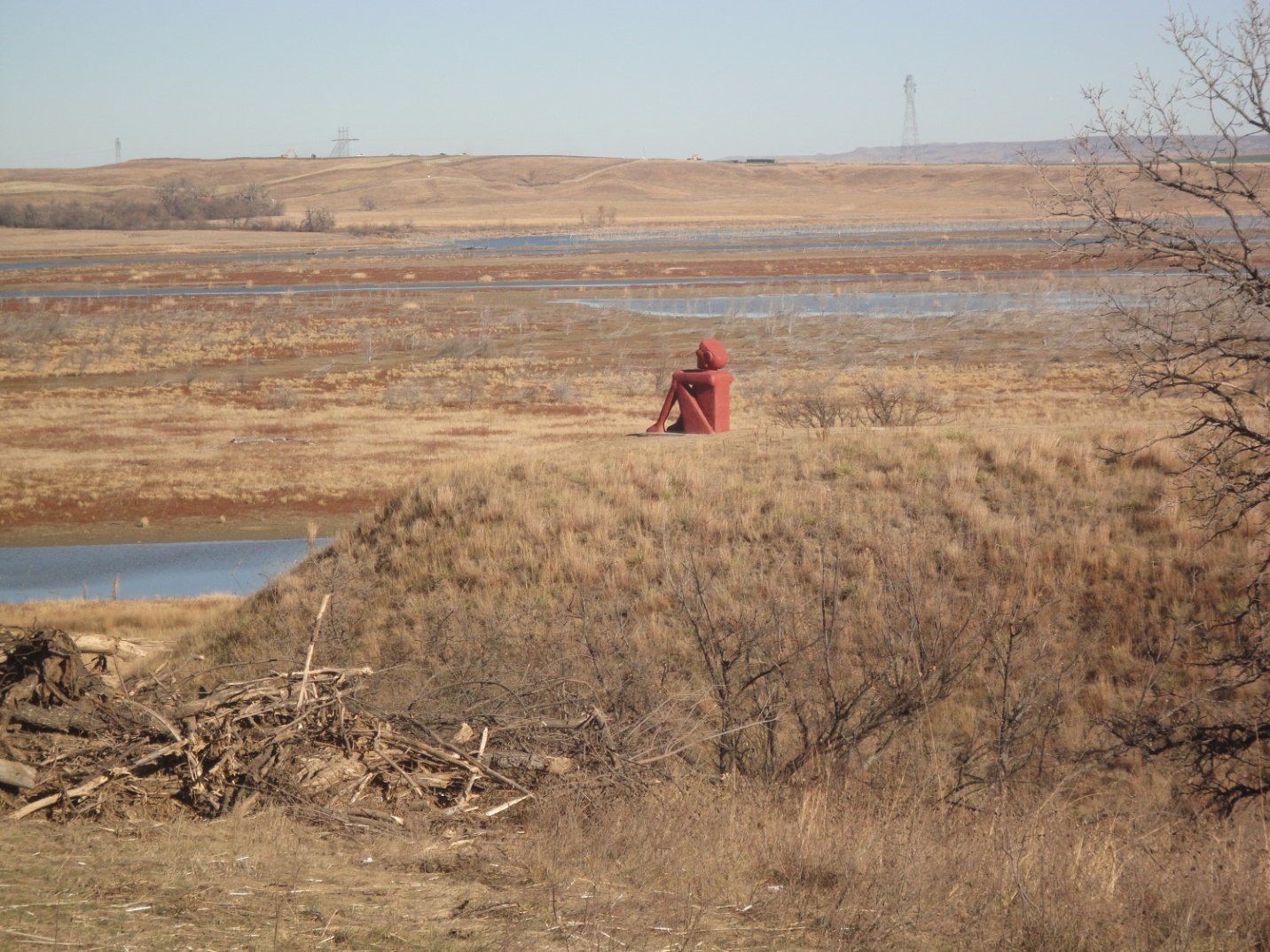 										ejhs									                 3/03/17